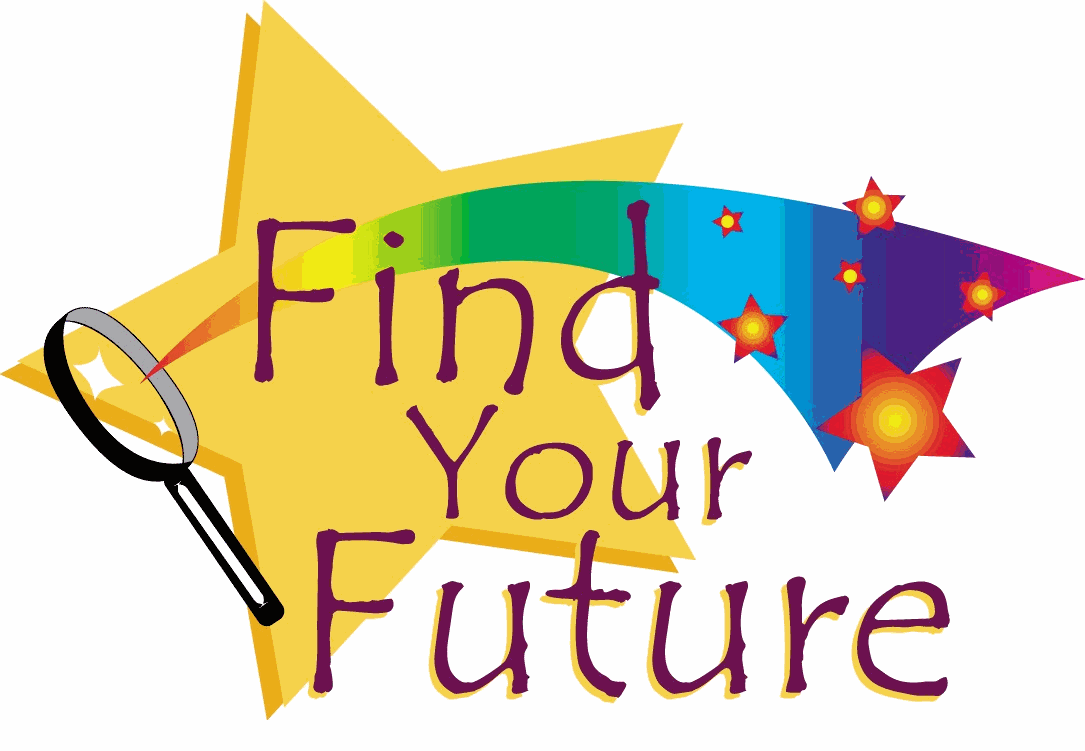 အရင်းအမြစ်များတစုတ‌ဝေးရရှိနိုင်သောညနေချမ်းမသန်မစွမ်းကျောင်းသားများ အောင်မြင်သောအကူးအပြောင်းဖြစ်စေဖို့ သော့ချက်များ    အထက်တန်းကျောင်းပြီးဆုံးချိန်    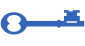 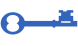                                  Broken Arrow High School 			                         Jenks High School1901 East Albany					205 East B St.                               Media Center and Grand Lobby                                             Building 6 Multi-purpose RoomBroken Arrow, OK 74012				     Jenks, OK 74037                                    Thursday, March 23, 2023,				     Thursday, March 30, 2023  5:00pm to 8:00pm			                                  5:00pm to 8:00pmမသန်မစွမ်းကျောင်းသားများ အထက်တန်းပညာပြီးဆုံးချိန်တွင် ရရှိနိုင်သည့်အရင်းအမြစ်များ လေ့လာသင်ယူပါ။ Community agencies နှင့် post-secondary educational institutions တို့မှ ကိုယ်စားလှယ်များနှင့် လာရောက်တွေ့ဆုံပါ။ ရရှိနိုင်မည့် ပညာရေးနှင့် အသက်မွေး၀မ်းကျောင်းအတွက် အထောက်အပံ့၀န်ဆောင်မှုများ လာရောက်ဆွေးနွေးပါ။ အဆင့်မြင့်ပညာရေး၌ ပံ့ပိုးသော၀န်ဆောင်မှုများ၏ ခြားနားချက်များအား လေ့လာပါ။ သင့်ကျောင်းသားအတွက် အကူးအပြောင်းဖြစ်သောအဆင့်မြင့်ပညာရေး (သို့) အလုပ်အကိုင်ရရှိရေးအတွက် လိုအပ်သောအချက်အလက်များ လေ့လာရရှိပါ။                                                                                       တံခါးဖွင့်ချိန်ညနေ ၅နာရီ                                                                ဤနေရာ၌တွေ့ဆုံကြရန်မျှော်လင့်သည်!အစီအစဥ်ရေးဆွဲခြင်း 5:00 - 8:00    ပစ္စည်းများရောင်းချခြင်းနှင့် အုပ်စုဖွဲ့ငယ်များကြည့်ရှုခြင်း အစည်းအဝေးအစိတ်အပိုင်းများ: 5:10 – 5:35   Guardianship 					Tallgrass and Associates 5:40 – 6:05   Special Needs Consultant				Justin Carlton6:10 – 6:35   Department of Rehabilitation Services/Transition	              Renee Sansom6:40 – 7:05   OKDHS Developmental Disabilities Service                      Shelly Owen 7:10 – 7:35   Social Security   					Shirley Payne/Gayle Lee7:45 – 8:00   လက်ဆောင်ရရှိရန် တက်ရောက်သူတိုင်း အခွင့်အရေးရှိသည်။ (ဆုရရှိရန်တက်ရောက်ဖို့လိုအပ်သည်)Registration စားပွဲ၌မိမိတို့တောင်းဆိုချက်အရ တက်ရောက်ကြောင်းအထောက်အထား Certificates of Attendance ကိုလိုအပ်လျှင်ရရှိနိုင်သည်။   အသေးစိတ်အချက်အလက်များသိရှိလိုပါက (သို့) *စကားပြန်အလိုရှိပါက (March 1, 2023) နေ့နောက်ဆုံးထား၍ အောက်ပါပုဂ္ဂိုလ်များအား ကျေးဇူးပြု၍ဆက်သွယ်ပါ:*Ramona Roberts, Jenks Public Schools, 918-299-4415 ext. 2667, Ramona.roberts@jenksps.org *April Lodes, Broken Arrow Public Schools, 918-505-5190, alodes@baschools.org 	Christy Scott, Kipp Tulsa, cscott@kipptulsa.org	              Debra Renz, Tulsa, renzde@tulsaschools.orgAlicia Abbott, Union Public Schools, 918-357-7275 		Michelle Kovach, Connections Academy,Jen Masterson, Bixby Public Schools, 918-366-2338		skovach@okca.connectionsacademy.orgStephanie Layer, Coweta Public Schools, 918-486-2127    	Shannon Schwarz, Glenpool Public Schools, 918-322-9500